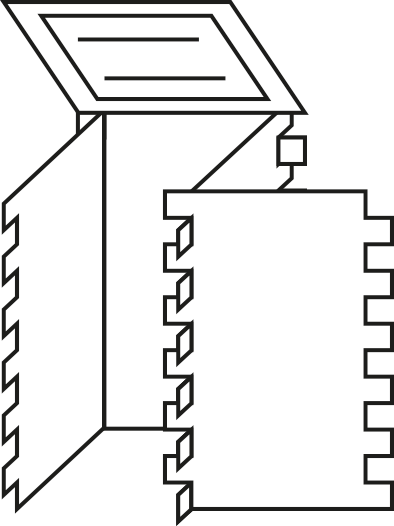 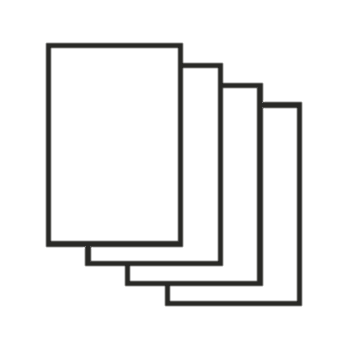 Konstruktionsprozess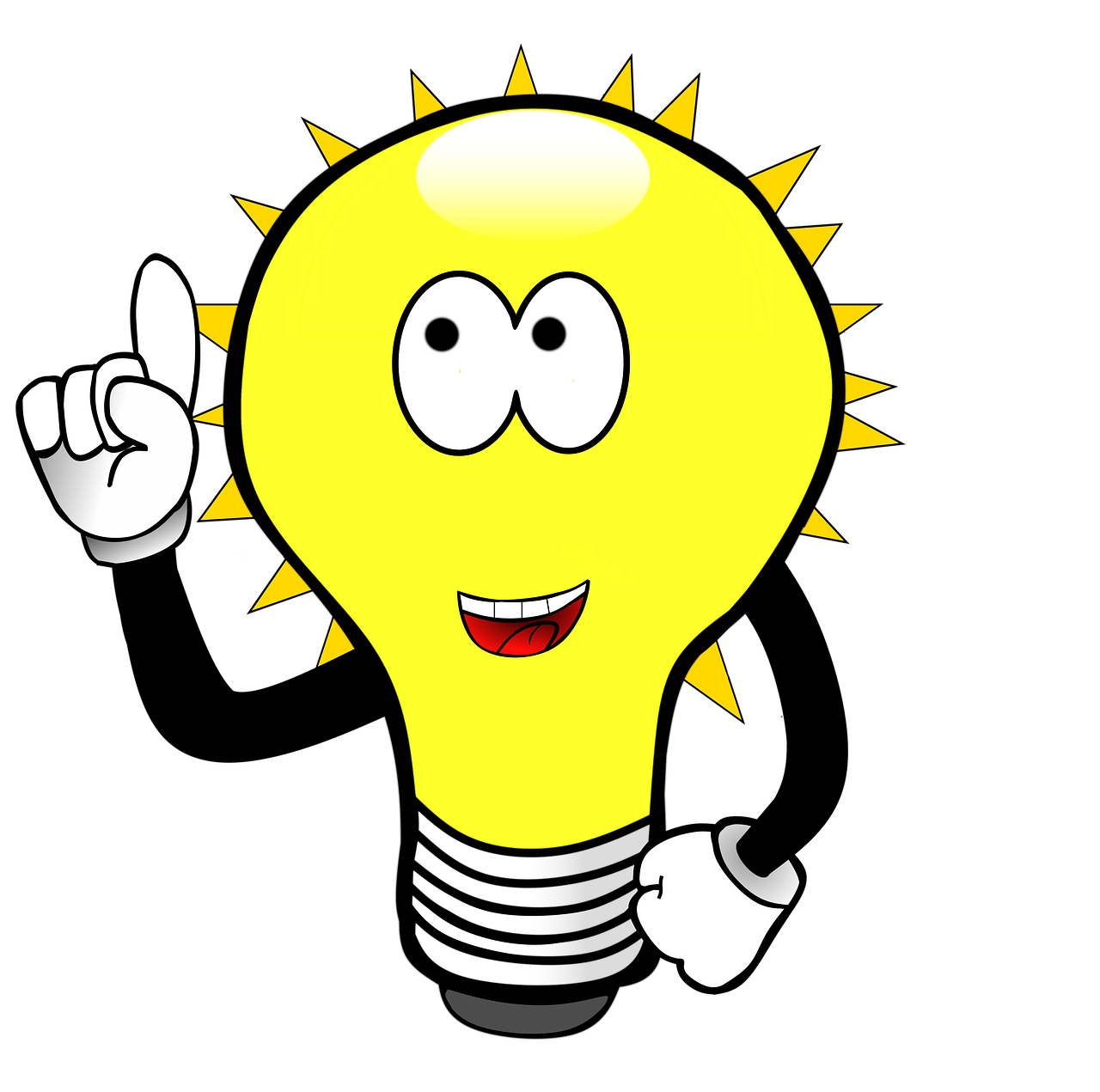 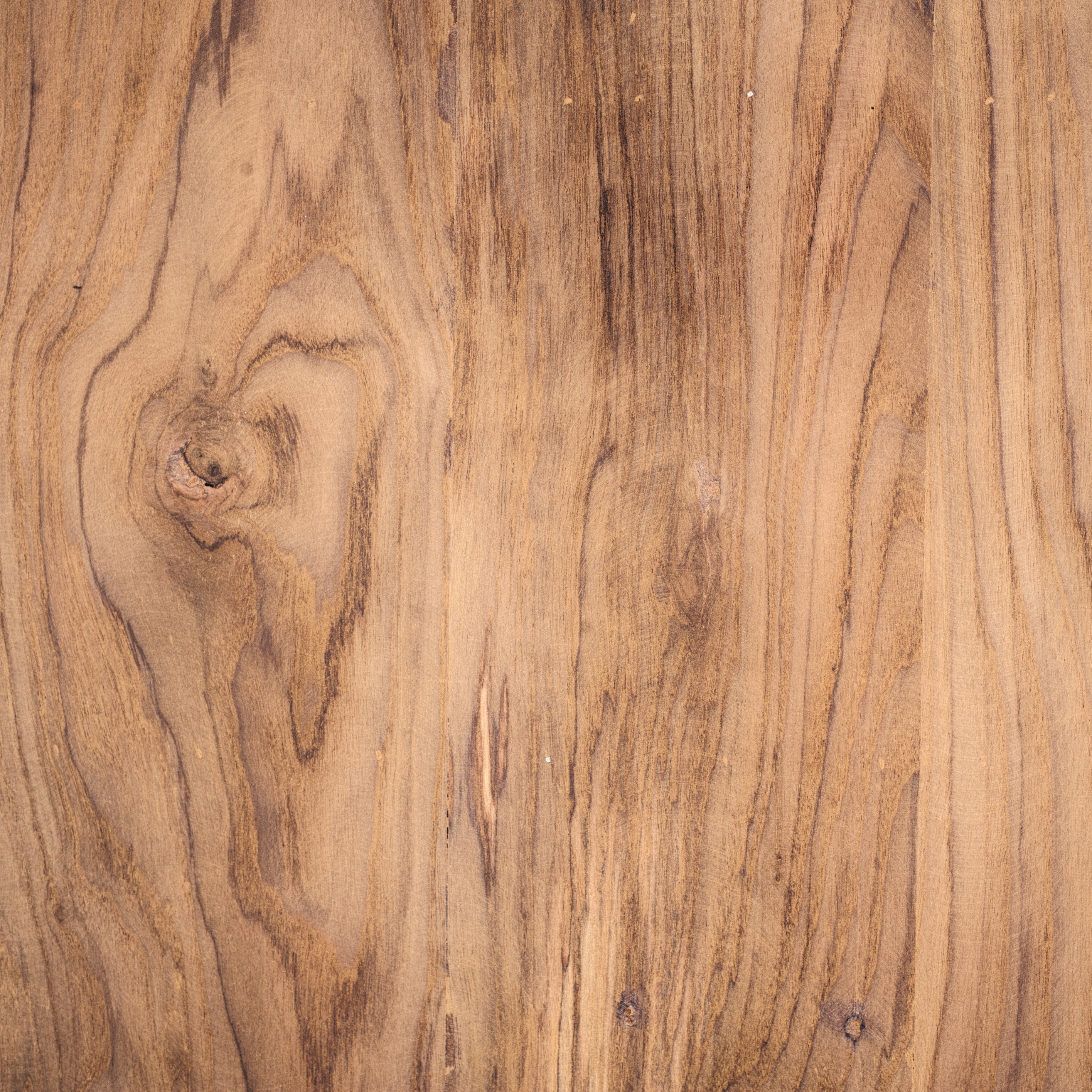 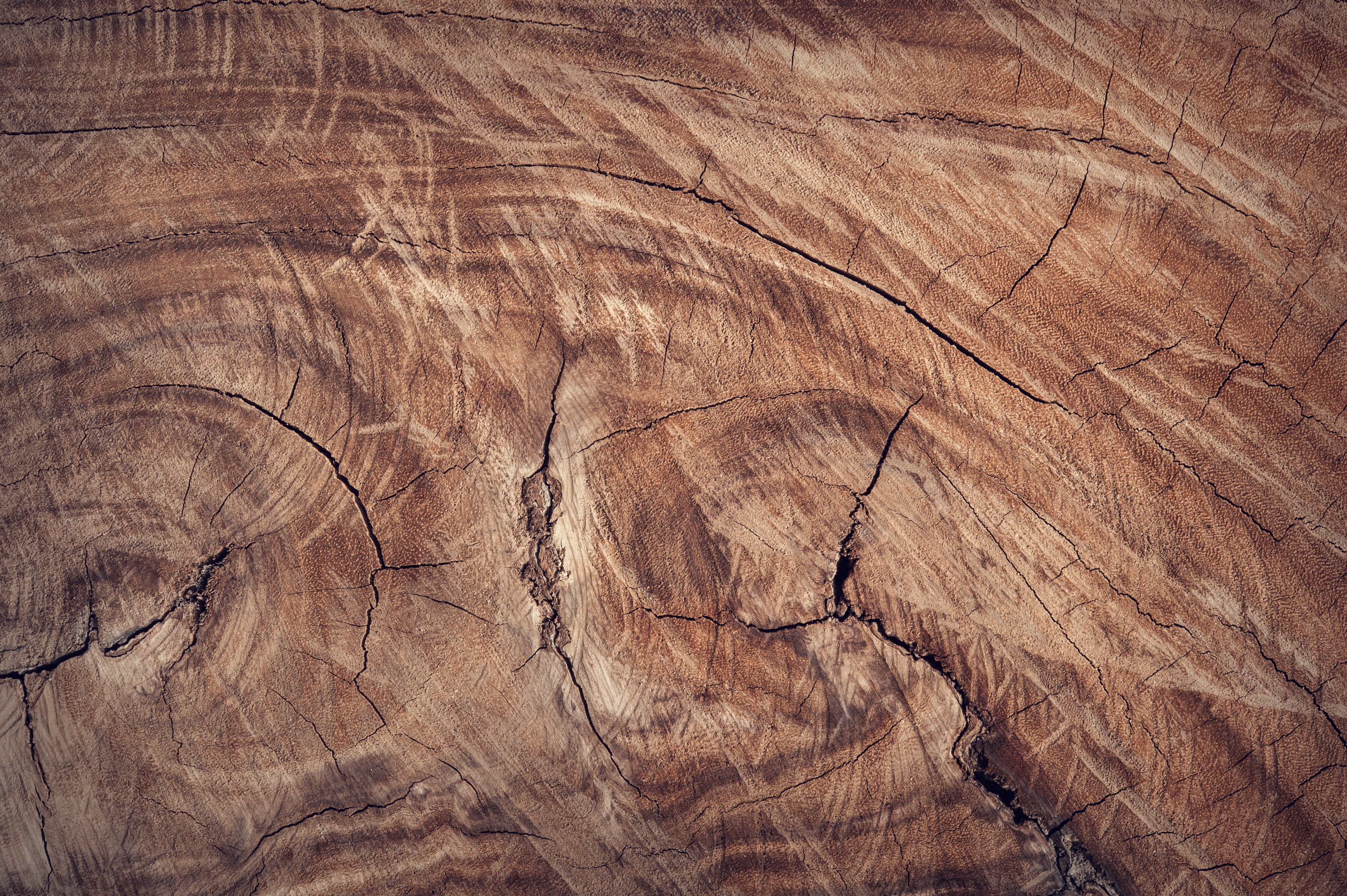 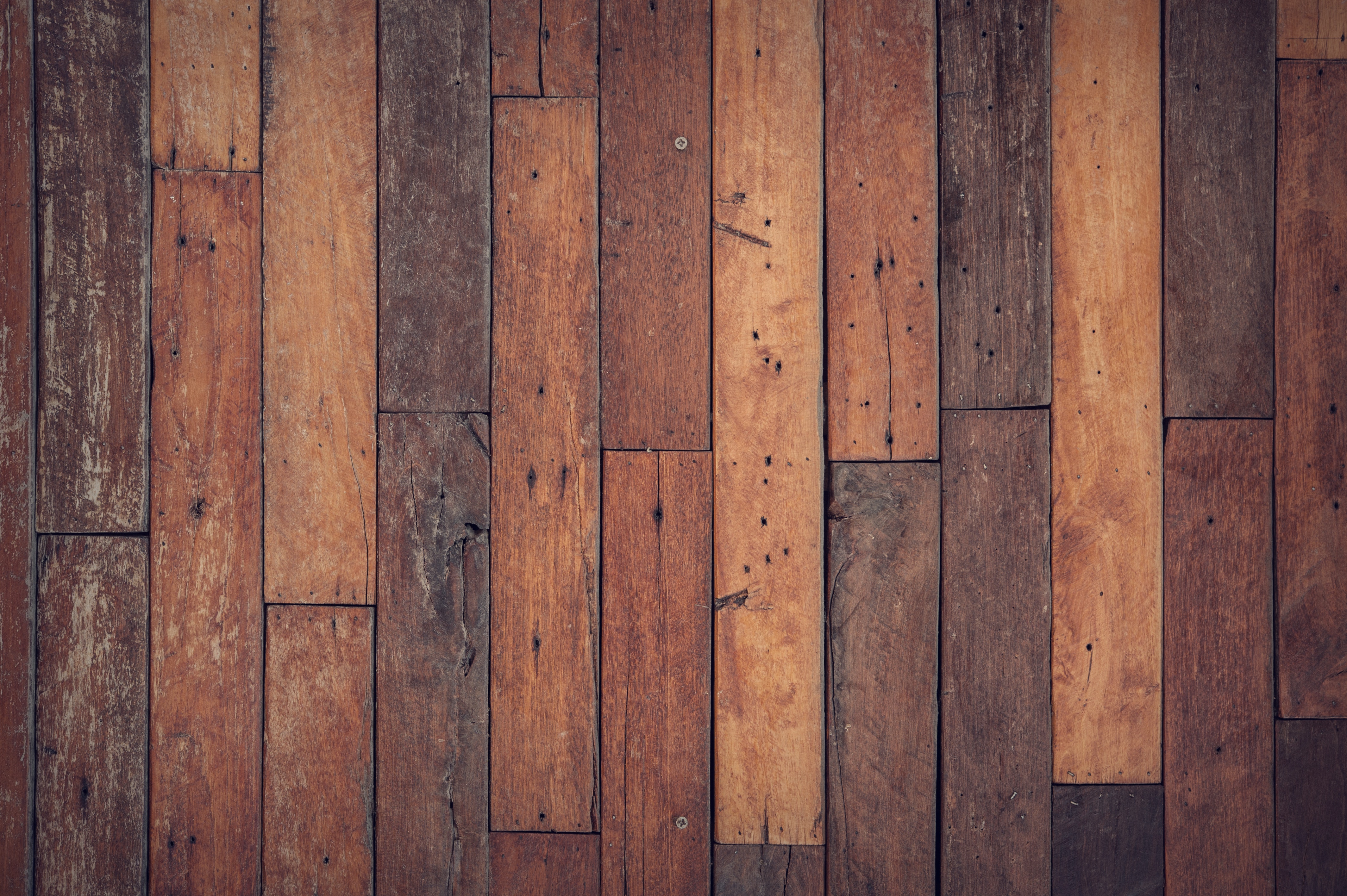 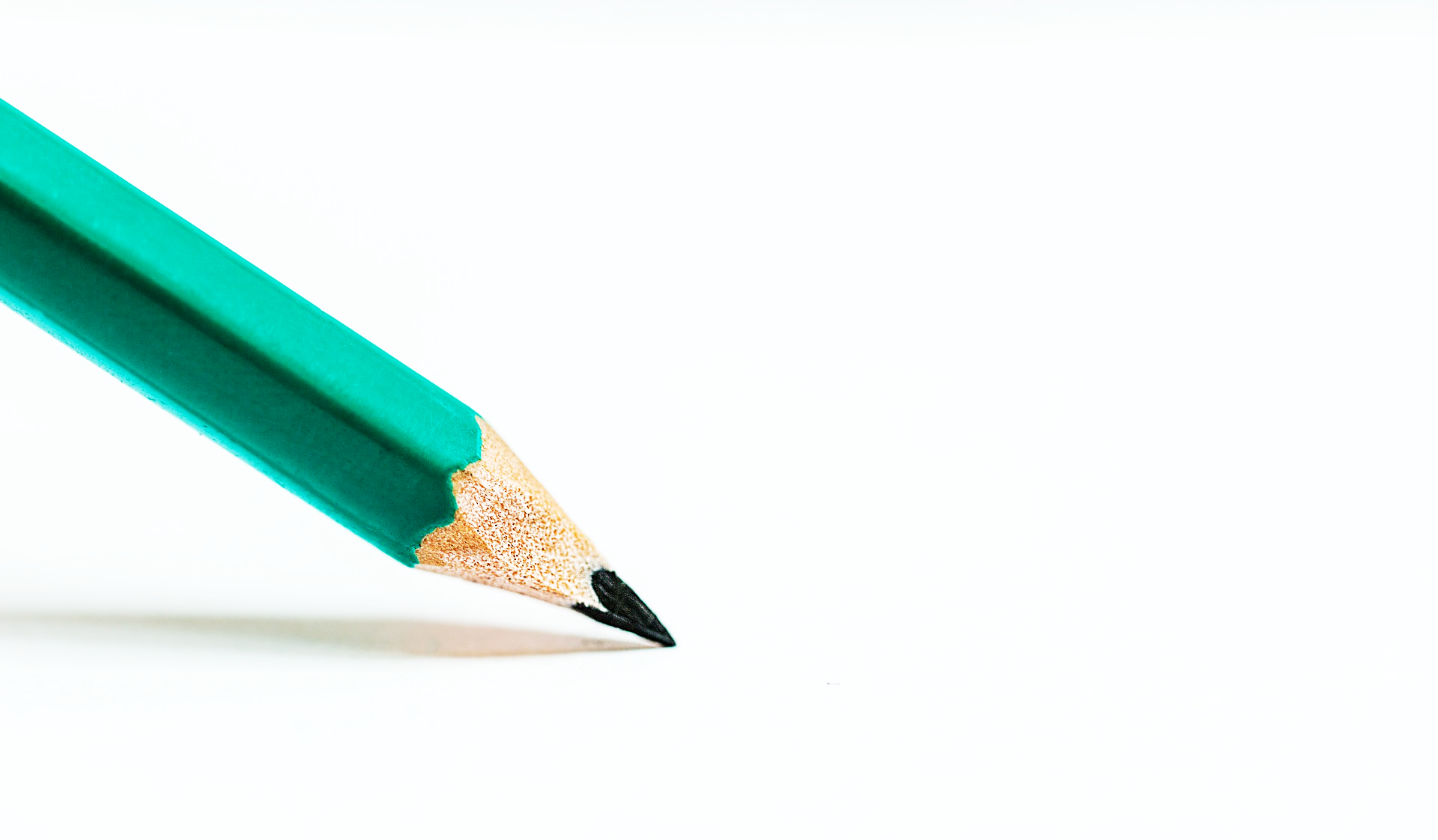 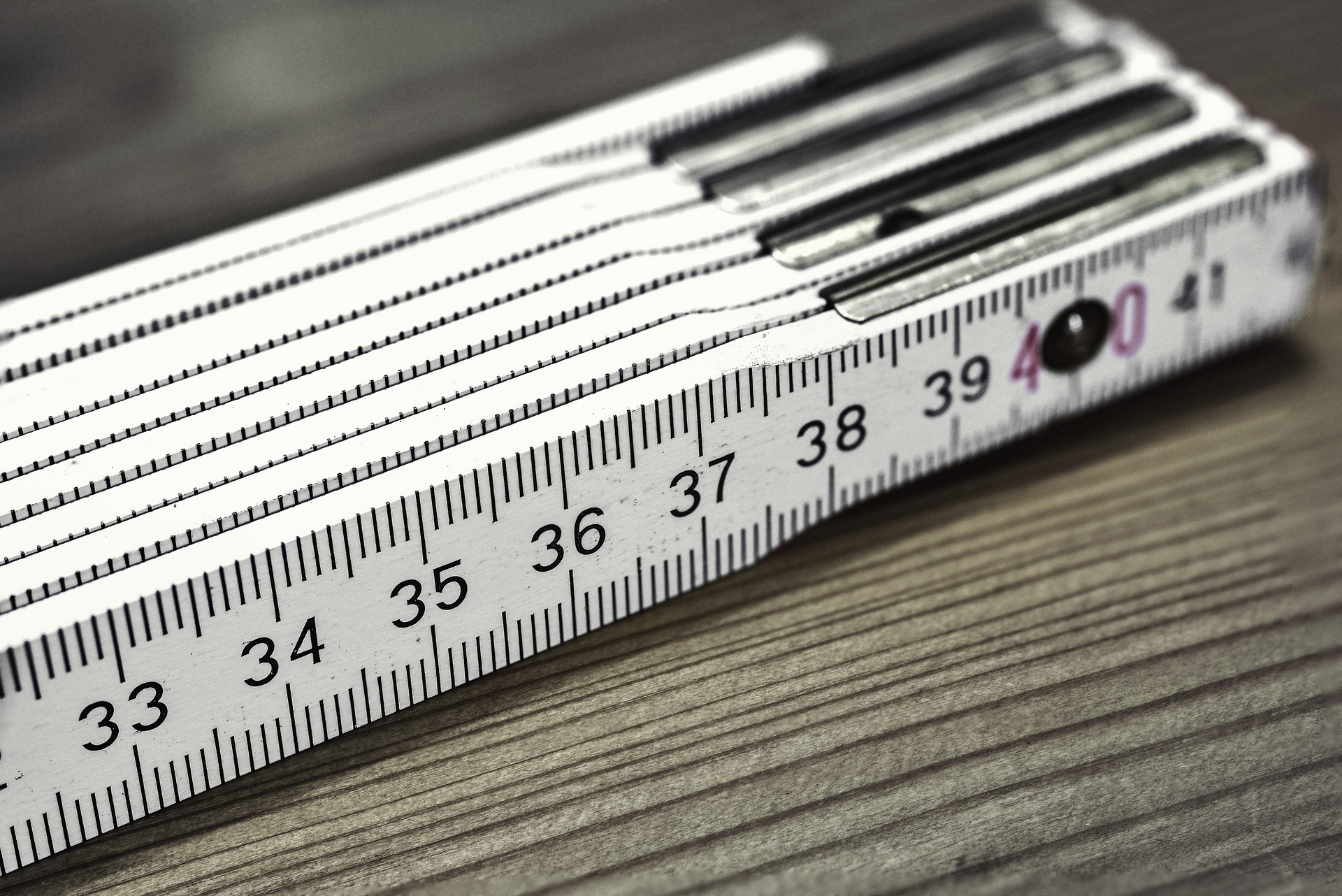 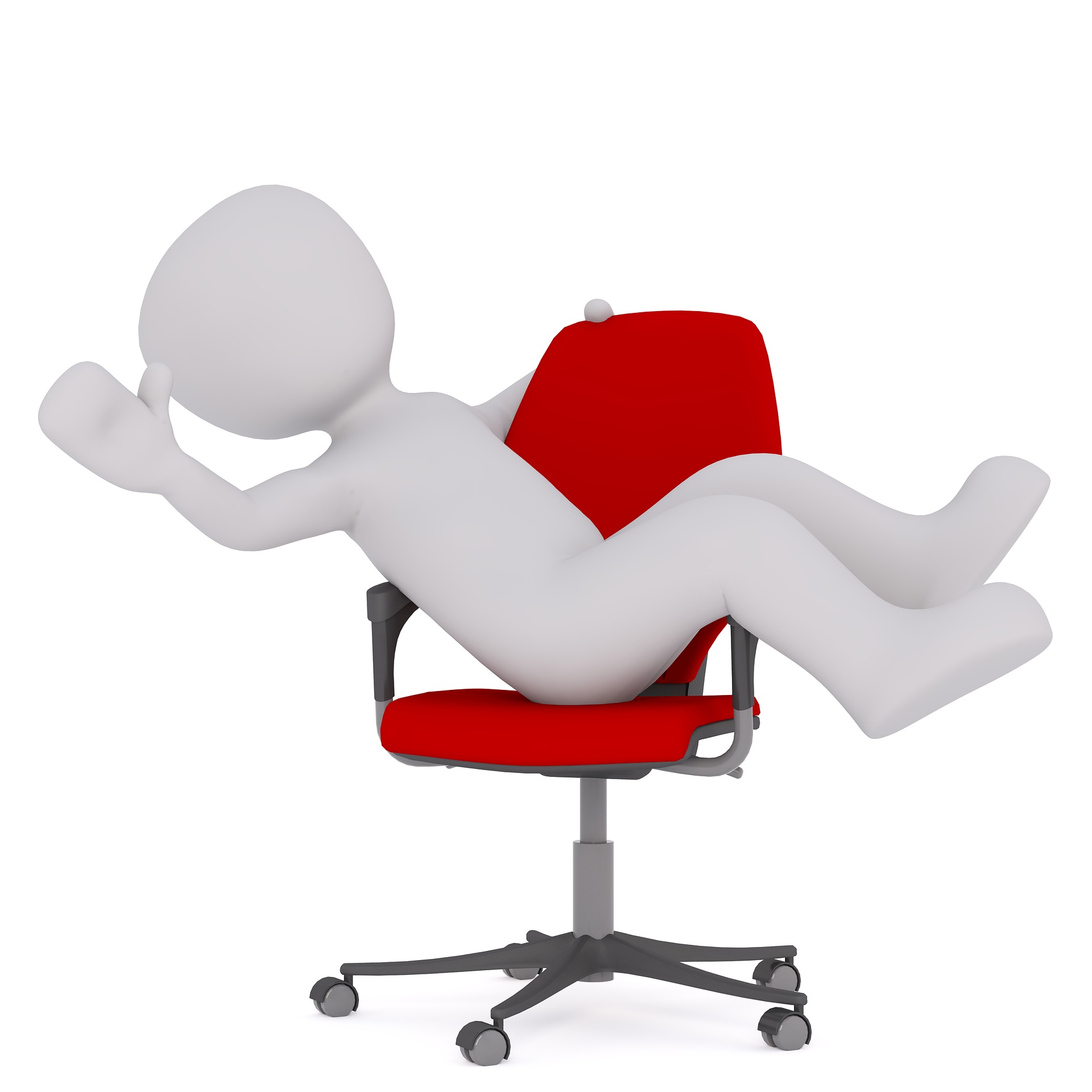 